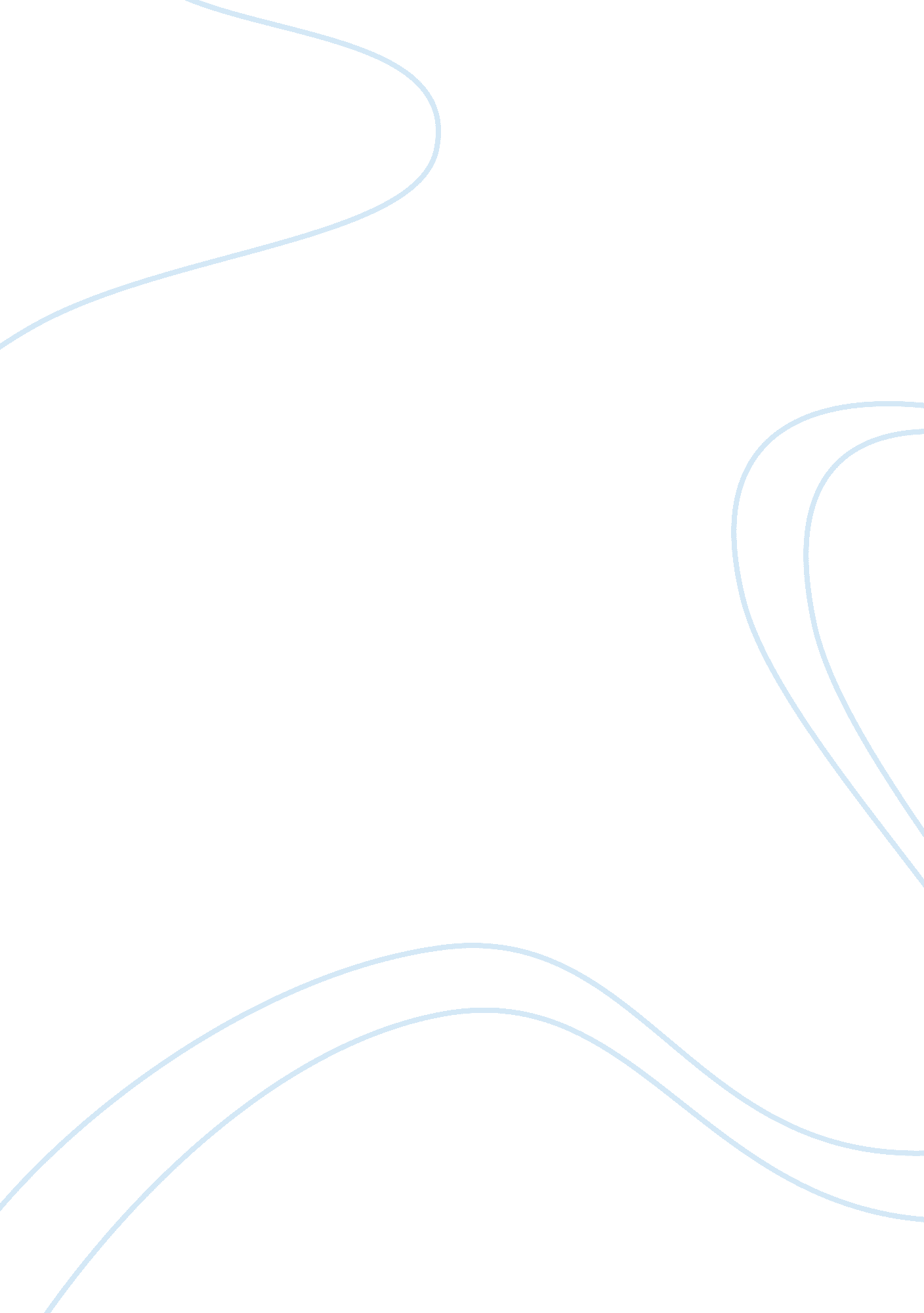 Advantages of speaking english essay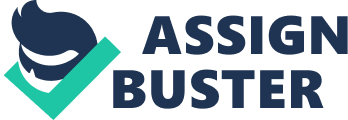 English is one of the six official languages of the United Nations. English is often the common language between two people from different countries. Speaking English fluently will allow you to communicate with people throughout the world, whether you are in an English-speaking country or another foreign country where English is the language you have in common with another human being. I want to tell you the advanteges of speaking English. There’s too much advantages of speaking English, but today I’ll tell you about preparation of studying abroad and how easily you will get the job with English skill that you have. Going abroad to study at a university in an English speaking country is now a popular option for Indonesians. Every week students from around Indonesia are departing to countries such as Australia, the UK, the U. S. and Canada to embark on completing a degree in English. Gaining a qualification like this from one of these countries provides a big future advantage to finding well-paid work opportunities within the competitive job market in Indonesia. Before people can commence their studies overseas, a lot of hard work and preparation needs to take place. The usual route required for obtaining a student visa and a university placement abroad is to obtain a score in the International English Language Testing System (IELTS) exam. This test is used by all English speaking universities to rate the level of English for overseas students. It is a vital step in the university entrance process, because without this score universities cannot accept students who come from non-English speaking backgrounds. Being able to speak English and learn English properly, there is something you need to help you get a job, for instance it should be a requirement that you take that course, do that study in order for you to receive your benefits. That is good for you because it is going to help you get a job. In work, speaking English is the most important thing that should you have. Why? Because if you are working in an International company you will meet people from different countries. Maybe you will find people from Japan, China, German, Spain, and another country has their own langguage. But when you communicate with them, they will use English language to make communicate be easily. If you are in team work and your employer swap you with another employee as different as you, it will be important if you have skill of speaking English. You can communicate well and get job with well or high paid. There is a lot of advantages of speaking English. If you want to get the advantages, you must learn and improve your speaking skill in everywhere you there and with your own way. 